العدد الثاني الثلاثاء 31/ 1/ 2023 م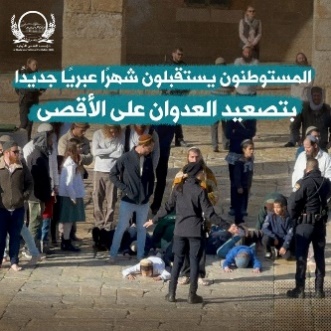 اقتحامات يومية للمسجد الأقصى المبارك عدا يومي الجمعة والسبت، وأداء طقوس توراتية في المنطقة الشرقية من المسجد الأقصى المبارك.مجزرة في مخيم جنين 9 شهداء وعشرات الجرحى.أسبوع حافل بالعمليات والعمل المقاوم في القدس والضفة الغربية وعمليتين نوعيتين في القدس ردًا على مجزرة جنين.فرحة عارمة في كل فلسطين والشعوب العربية بعملية البطل خيري علقم، وعملية الفتى البطل محمد عليوات، رغم إدانة بعض الأنظمة العربية المطبِّعة للعمليات البطولية.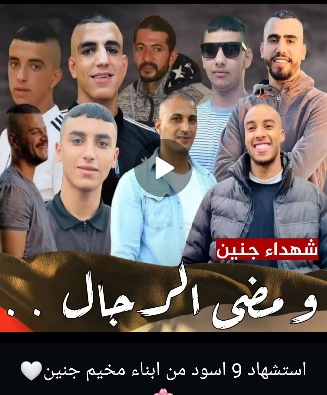 أكثر من 36 شهيد فلسطيني في شهر يناير، وهو الرقم الأكبر في شهر واحد منذ العام 2015، ومئات الأسرى والمعتقلين في هذا الشهر. مجزرة هدم بيوت جديدة في شهر يناير (35 بيت) في كل فلسطين وفي القدس بشكل خاص، وإغلاق بيوت أبطال العمليات واعتقال ذويهم.مصادر إسرائيلية: "كنيست الاحتلال يصادق بكامل هيئتها مساء اليوم بالقراءة الأولى على مشروع قانون لسحب الجنسية أو الإقامة من منفذي العمليات".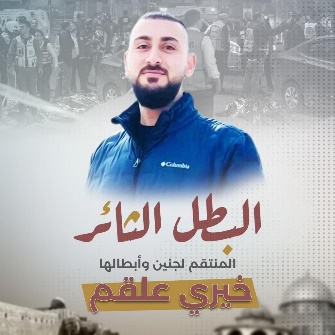 وزارة الأسرى والمحررين: التوتر يسود سجن النقب لليوم الرابع على التوالي مع فرض عقوبات قاسية على الأسرى في قسمي 26 و 27، بقطع التيار الكهربائي والمياه الساخنة، ووقف إدخال الطعام للأسرىالمستوطنون يوسعون اعتداءاتهم على أهالي وأراضي الضفة الغربية، وأجهزة السلطة ترفض حمايتهم، قتل وإعدامات، سرقة وتدمير الأراضي، تهديد وعربدة في الطرقات.                                                    .. انتهى